Öffentliche BekanntmachungAnordnung eines vereinfachten Flurbereinigungsverfahrens in der Gemeinde Maxdorf,Landkreis Rhein-Pfalz-KreisEinladung der Grundstückseigentümer zur AufklärungsversammlungEs ist beabsichtigt, in der Gemeinde Maxdorf ein vereinfachtes Flurbereinigungsverfahren nach  Flurbereinigungsgesetz (FlurbG) in der Fassung der Bekanntmachung vom 16.03.1976 (BGBl. I Seite 546), zuletzt geändert durch Artikel 17 des Gesetzes vom 19.12.2008 (BGBl. I Seite 2794) anzuordnen. Das Verfahrensgebiet soll folgende Flächen umfassen: Gemarkung Maxdorf, Flurstücke Nummern: 1597, 1598, 1599, 1600, 1601, 1602, 1603, 1604, 1605/2 und 1606/4.Vorsorglich wird darauf hingewiesen, dass auch angrenzende Flächen in das Flurbereinigungsgebiet einbezogen werden können, soweit dies für die Durchführung des Bodenordnungsverfahrens zweckmäßig ist.Die Eigentümer der zum vorgesehenen Verfahrensgebiet gehörenden Grundstücke sowie die den Eigentümern gleichstehenden Erbbauberechtigten werden hiermit als künftige Teilnehmer am vereinfachten Flurbereinigungsverfahren gemäß  zu einerAufklärungsversammlungeingeladen, dieam   Montag, dem 23.09.2019    um   17.00    Uhrim Gemeindesaal in 67133 Maxdorf, Hauptstraße 66 astattfindet.In dieser Versammlung wird das DLR Rheinpfalz die Grundstückseigentümer eingehend über das geplante Bodenordnungsverfahren, die Rechte und Pflichten der Teilnehmer sowie über die voraussichtlich entstehenden Kosten unterrichten.Im Auftraggez. Claudia MerkelDienstleistungszentrum Ländlicher Raum 67433 Neustadt a.d.W., 20.08.2019DLR RheinpfalzKonrad-Adenauer-Str. 35 Flurbereinigungs- und SiedlungsbehördeTelefon: 06321/671-0Vereinfachtes Flurbereinigungsverfahren Maxdorf BypassTelefax: 06321/671-1250Aktenzeichen: 41403-HA2.2.E-Mail: landentwicklung-rheinpfalz@dlr.rlp.deInternet: www.dlr.rlp.de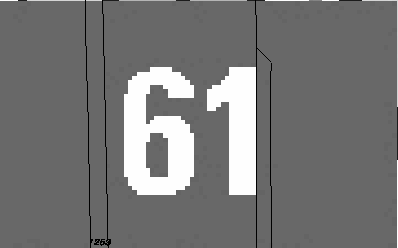 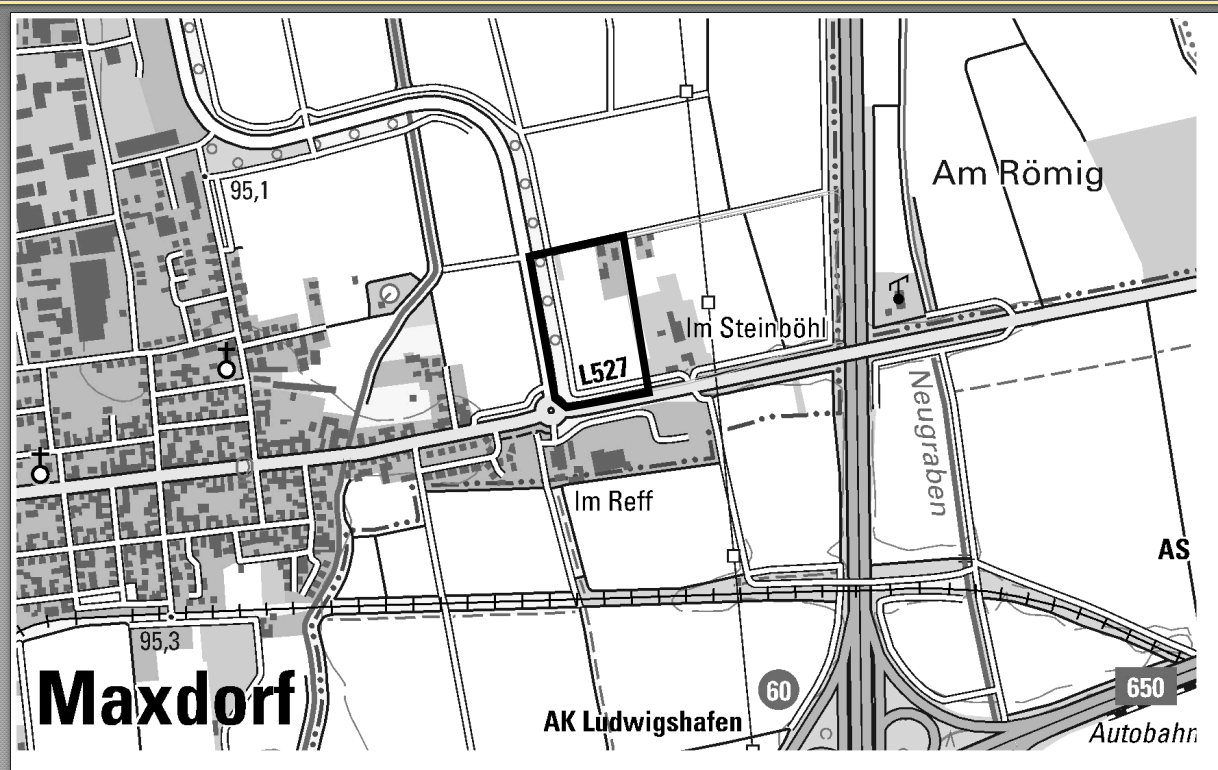 